Праздникдлямам и бабушек1 классПодготовила и провелаучитель начальных классов Логинова Е.Н.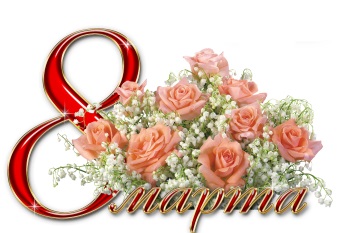 Праздник для мам и бабушек.1 класс Цель:Создание праздничной атмосферы для детей, мам, бабушек, всех присутствующих гостей.Задачи:- расширить кругозор детей о празднике 8 Марта;- мотивировать детей и родителей на активное проявление их творческих способностей; - формирование у детей и родителей коммуникативных навыков общения и сотрудничества,  дружеских отношений; сплочение одного общего коллектива класса;- воспитывать у детей любовь и уважение к мамам и бабушкам;- воспитывать ответственность, культуру поведения и бесконфликтное общение;Описание материала: Данный сценарий можно использовать при подготовке и проведении  праздника в 1 классе, посвящённого Международному женскому дню 8 Марта.Оборудование:Ноутбук, медиапроектор, экран, звуковые колонки, диск с музыкой и песнями, мультимедийная компьютерная презентация. Для конкурсов: комки из газет, нитки пряжи длиной 15-20 см, портреты мам, воздушные шарики, платки, фломастеры, 2 банта.Предварительная подготовка:Мероприятие требует предварительной подготовки с участием детей и классного руководителя. С детьми проводится тематическая беседа о празднике. Дети разучивают стихи и песни, рисуют портреты мам, готовят праздничные открытки мамам и бабушкам.Ход мероприятия1. Поздравление мам и бабушек.Ведущий:  Здравствуйте, дорогие мамы и бабушки, уважаемые гости! Сегодня мы собрались, чтобы отметить первый весенний праздник - праздник добра, света, жизни и любви! Разрешите поздравить всех с этим замечательным днём – днём                  8 Марта. Пожелать добра, радости, яркого весеннего солнца, исполнения всех желаний, мира и спокойствия в ваших семьях. Примите от нас в подарок наши поздравления. Итак, начинаем! 
Весенним, нежным ручейком,                             Стучится март проказник.
Весну – красавицу привел,                                  И добрый мамин праздник.
Пусть принесет он в каждый дом,
Счастливые улыбки.
И ландышей большой букет,
На праздничной открытке.Чей сегодня день рожденья?Для кого пекут пирог?Для кого расцвел весенний   Первый мартовский цветок?Для кого? Для кого?  Отгадайте сами!И пирог, и цветок,Мы подарим…                (хором) маме! 
Дорогие мамы, бабушки и тёти,Хорошо, что в этот часНе на службе вы, не на работе,В этом зале, смотрите на нас!
Мы вас любим очень, очень, очень,Очень, бесконечно - это не секрет;Впрочем, если говорить короче:Вас любимей не было и нет! Дорогие мамы и бабушки! Сегодня в преддверии праздника весны, мы хотим высказать вам, свою глубокую любовь, уважение и великую благодарность.В прекрасный день - 8 марта,
Когда сияет всё кругом,
Нам разрешите вас поздравить –С Международным женским днём! 
Здоровья, счастья пожелаем,
Чтоб не грустили никогда,
Чтобы всегда вы процветали
Во имя счастья и добра. 
Ведущий: На свете добрых слов не мало,
Но всех добрее и важней одно:
Из двух слогов простое слово МА-МА
И нету слов дороже, чем оно.           Нет ничего светлее и бескорыстнее любви матери. Материнская любовь согревает, окрыляет, придает силы слабому, вдохновляет на подвиг. На всех языках, во всем мире, одинаково звучит лишь одно слово, великое слово - мама!            Стих «Мамочка»Кто пришёл ко мне с утра?
Все (хором): Мамочка!Кто сказал “вставать пора!”?
Все (хором): Мамочка!Кашу кто успел сварить?
Все (хором): Мамочка!Чаю мне в стакан налить?
Все (хором): Мамочка!Кто цветов в саду нарвал?
Все (хором): Мамочка!Кто меня поцеловал?
Все (хором): Мамочка!Кто ребячий любит смех?
Все (хором): Мамочка!Кто на свете лучше всех?
Все (хором): Мамочка!Песня «Мамочка, милая, мама моя …»Ведущий: Сегодня праздник мам, а ведь бабушки - тоже мамы?! Поэтому сейчас мы говорим добрые слова нашим любимым бабушкам. 
Мы с моею бабушкой – отличные друзья.До чего хорошая бабушка моя!Сказок знает столько,Что не перечесть,И всегда в запасе новенькое есть!А вот руки бабушки – это просто клад!Быть без дела бабушке руки не велят.Золотые, ловкие, как люблю я их!Нет, других, наверное, не найти таких!С праздником весёлым,С праздником весныВсех на свете бабушекПоздравляем мы.Есть много песен разныхНа свете обо всём,  А мы сейчас вам песенку о бабушке споём.Песня «Про бабушку»2. Проведение конкурсов.1 конкурс «Уборка».На полу рассыпаны комки из газет. За определённое время нужно собрать как можно больше комков.Много у мамочки нашей хлопот:Варит нам мамочка сладкий компот, Каждому шапочку свяжет крючком, Сказку расскажет всегда перед сном.2 конкурс «Мамина помощница».Играют ребёнок и мама в паре. Перед каждой парой стоят коробки с обрывками пряжи длиной 15-20 см. Пары должны соединить их в одну нить. Побеждает та пара, которая за 1 минуту свяжет более длинную нить.3 конкурс «Найди свой портрет».Дети заранее рисуют портрет мамы. Портреты не подписаны. Мама должна найти свой портрет. Игра «Узнай свою маму!»          Дети встают в ряд, отворачиваются от зрителей. Затем все вместе произносят слова: «Мама, поздравляю тебя с праздником!». После этого одна из мам отвечает: «Спасибо!». Дети должны отгадать, чья это мама.4 конкурс "Кто быстрее завяжет платок". Мама в паре с ребёнком надувают воздушный шарик. Мама держит воздушный шарик, ребёнок завязывает платок. А потом рисуется на шарике лицо.5 конкурс «Непослушный бантик». На спинках 2-х стульев завязаны бантики (по одному). 2 команды детей с  мамами (по 2 ребёнка и 2 мамы). После сигнала – дети бегут и развязывают бант, а мамы – быстро его завязывают. Чья команда выполнит задание  быстрее.6 конкурс «Ласковые слова для мамы». Дети по очереди говорят своим мамам ласковые слова. Условие: слова не должны повторяться.Ведущий:Да, наши дети находчивые, ничего не скажешь! А ведь наверняка ребята знают: чтобы сделать маму счастливой, не нужно ждать чудес. Достаточно вам самим проявлять заботу о мамочках, помогать в домашних делах, говорить мамам ласковые, добрые слова. И, конечно же, радовать школьными успехами. 3. Поздравление мам, вручение подарков.Игра «Мы подарим маме»Ведущий: Как и на все праздники, на 8 Марта принято дарить подарки. Ребята, я предлагаю вам несколько вариантов, что можно подарить маме в день 8 Марта. Если то, что называю - подарить нам мамам можноТо кричите громко: «Да!» и хлопайте в ладоши.Если что-нибудь плохое я вам предлагаюТо кричите громко: «Нет!» и топайте ногами.Мы подарим им улыбки?Чешую от мелкой рыбки?Солнца лучик и весну?А подснежники в лесу?Килограмм конфет?Без ножек табурет?Стоны, слёзы, неудачи?Очень старый, сдутый мячик?Хорошее поведение?Весёлое настроение?Жизни лучшие моменты?Букет цветов?Аплодисменты!       Но наши дети сами приготовили подарки вам, дорогие мамы и бабушки. Дети читают стихи.А какой подарок маме Мы подарим в женский день?Есть для этого немалоФантастических идей.Ведь сюрприз готовить маме-Это очень интересно.Мы замесим тесто в ваннеИли выстираем кресло.Я огромный самосвалЗа два дня нарисовал.А я маме для иголокБелый сделала грибок.Я сама, сама старалась,Рома мне чуть-чуть помог.Я слепил кота из глиныИ слона до половины.Я бы смог и целого,Да глины больше не было.Мы с Алёной нашим мамамПо платочку каждой дарим.Мы ведь их не покупали,Мы их сами вышивали.Я придумал дар необычайныйМилой маме в честь такого дня.Подарю себя без замечаний-Это же событье для меня!Ну, а я в подарок мамеРазрисую шкаф цветами.Хорошо б и потолок,Жаль, я ростом невысок.Дети дарят мамам и бабушкам подарки.4. Поздравление девочек, вручение подарков.Ведущий: Много добрых и нежных слов мы сказали сегодня нашим мама и бабушкам. Но в праздник 8 Марта нельзя забывать и о наших девочках. И сейчас настало время поздравить наших замечательных девочек. Мальчики поздравляют девочек, читают им стихи, дарят подарки.1 ученик:
В классе девочки у нас -
Умницы, красавицы!
И признаться нам, мальчишкам,
Это очень нравится!
2 ученик: 
Вы красивые всегда!
«Хвостики», косички,
Мы за них бывает, дернем,
Только по привычке!
3 ученик: 
Как приходит переменка
Любим с вами поиграть,
Убегаем, что есть силы,
Чтоб могли вы нас догнать!
4 ученик: 
Вы танцуете, поете,
Книжки любите читать.
Не забудьте на уроках
Нам хоть что-то подсказать!
5 ученик: 
Вам сегодня обещаем:
Комплименты говорить.
А немного подрастете,
Будем вам цветы дарить!
5. Благодарность мамам.От души споем сейчас
Песню, мамочки, о вас.
О красивых, дорогих,
Милых, добрых и родных.
Пусть узнает целый свет,
Что добрее мамы нет!Песня о мамеВедущий: Дорогие мамы и бабушки!Пусть в этот день весенними лучами
Вам улыбнутся люди и цветы. 
И пусть всегда идут по жизни с вами
Любовь, здоровье, счастье и мечты. Девочки и мальчики,Давайте вместе с вамиСпасибо скажем бабушке,Спасибо скажем маме.За песенки и сказки,За хлопоты и ласки,За вкусные ватрушки,За новые игрушки.За книжки и считалки,За лыжи и скакалки,За сладкое варенье,За долгое терпенье.Дети (хором): Спасибо!Ведущий:  Наш праздник заканчивается. Еще раз поздравляем всех с началом весны, пусть в ваших семьях всегда светит солнце! До свидания!